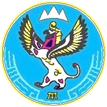 П Р И К А Зот «___» ___________ 2023 г. № ____-пг. Горно-АлтайскО внесении изменений в Порядок проведения Министерством финансов Республики Алтай мониторинга качества финансового менеджмента, утвержденный приказом Министерства финансов Республики Алтай 
от 6 апреля 2022 г. № 88-пПриказываю:Утвердить прилагаемые изменения, которые вносятся в Порядок проведения Министерством финансов Республики Алтай мониторинга качества финансового менеджмента, утвержденный приказом Министерства финансов Республики Алтай от 6 апреля 2022 г. № 88-п.Установить, что положения настоящего Приказа применяются при проведении Министерством финансов Республики Алтай мониторинга качества финансового менеджмента, начиная с моиторинга по итогам 2022 года.ИЗМЕНЕНИЯ,которые вносятся в Порядок проведения Министерством финансов Республики Алтай мониторинга качества финансового менеджмента, утвержденный приказом Министерства финансов Республики Алтай от 6 апреля 2022 г. № 88-пПункт 15 указанного Порядка исключить.В приложении № 1 к Порядку:в графе «Переменные, используемые для расчёта показателя» строки 1.5слова «не позднее срока, установленного Бюджетным кодексом Российской Федерации,» заменить словами «не позднее срока, устанавливаемого Правительством Республики Алтай, или в случае, если указанные сроки не установлены на отчетный год,»слова «позднее срока, установленного Бюджетным кодексом Российской Федерации» заменить словами «позднее срока, устанавливаемого Правительством Республики Алтай»;строку 1.13 изложить в следующей редакции:в графе «Наименование показателя» строки 3.2 слово «консолидированной» исключить.___________Министерство финансовРеспублики АлтайЧаптынова ул., д.24, г. Горно-Алтайск, 649000тел. (388-22) 2-26-21, факс (388-22) 2-32-95E-mail: info@mf.altaigov.ruwww.minfin-altay.ruОКПО 00078212, ОГРН 1020400753438ИНН/КПП 0411005460/041101001Алтай Республиканыҥ акча-манат министерствозыЧаптыновтыҥ ор., т.24, Горно-Алтайск к., 649000тел. (388-22) 2-26-21, факс (388-22) 2-32-95E-mail: info@mf.altaigov.ruwww.minfin-altay.ruОКПО 00078212, ОГРН 1020400753438ИНН/КПП 0411005460/041101001Заместитель Председателя Правительства Республики Алтай, министрО.В. ЗавьяловаУТВЕРЖДЕНЫприказом Министерства финансов Республики Алтайот «___» _________ 2023 г. № ___-п«1.13Соблюдение требований к срокам сдачи отчета об использовании субвенций, субсидий и иных межбюджетных трансфертов, предоставленных из республиканского бюджета Республики Алтай местным бюджетам в Республике АлтайPs = Q1s + Q2s + Q3s,гдеQ1s - количество кварталов отчетного года, в которых главным администратором соблюдены требования к срокам сдачи отчета об использовании субсидий из республиканского бюджета Республики Алтай местным бюджетам в Республике Алтай по форме 0305193 в программном продукте «СВОД-СМАРТ»;Q2s - количество кварталов отчетного года, в которых главным администратором соблюдены требования к срокам сдачи отчета о расходовании субвенций, предоставленных из республиканского бюджета Республики Алтай местным бюджетам в Республике Алтай на осуществление переданных государственных полномочий Российской Федерации и Республики Алтай по форме 0305140 в программном продукте «СВОД-СМАРТ»;Q3s - количество кварталов отчетного года, в которых главными администраторами соблюдены требования к срокам сдачи отчета о расходовании иных межбюджетных трансфертов, предоставленных из республиканского бюджета Республики Алтай бюджетам муниципальных образований в Республике Алтай по форме 0305200 в программном продукте «СВОД-СМАРТ»Информация, находящаяся в распоряжении Минфина РА7,7где
N – количество форм отчетности из трех указанных, которые главный администратор предоставляет в программном продукте «СВОД-СМАРТ»;
XПоказатель отражает качество финансовой дисциплины, а также надежность внутреннего финансового контроля главного администратора.Ориентиром является недопущение нарушений сроков предоставления отчетностиОтдел межбюджетных отношений»;